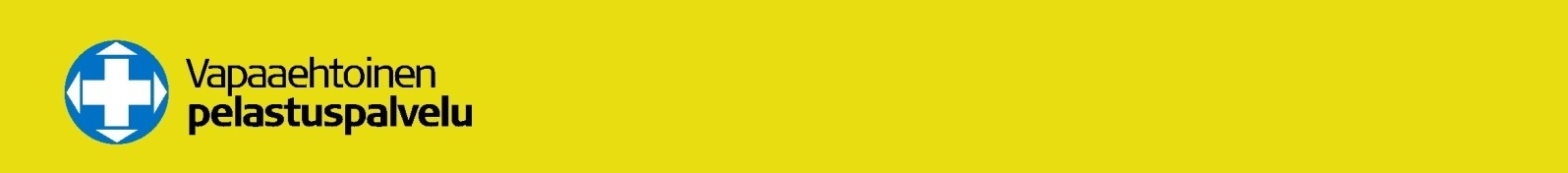 HAKEMUS Vapepa-johtajakoulutukseen
9.-11.3.2018 / Turku
* Sekä kurssille valituille että valitsematta jääneille ilmoitetaan henkilökohtaisesti.* Saatuasi hyväksynnän kurssille valmiuspäälliköltäsi, saat vielä erillisen ilmoittautumislinkin majoitus- ja ruokavaliotietoja varten.HakijanhenkilötiedotSuku- ja etunimet (kutsumanimi alleviivattava)Suku- ja etunimet (kutsumanimi alleviivattava)Suku- ja etunimet (kutsumanimi alleviivattava)Suku- ja etunimet (kutsumanimi alleviivattava)HakijanhenkilötiedotAmmatti tai toimiAmmatti tai toimiSyntymäaikaSyntymäaikaHakijanhenkilötiedotKotiosoitePostinumeroPostinumeroPostitoimipaikkaHakijanhenkilötiedotPuh. Sähköposti, jonka voi jakaa kurssilaisilleSähköposti, jonka voi jakaa kurssilaisilleSähköposti, jonka voi jakaa kurssilaisilleHakijanhenkilötiedotSPR:n piiri SPR:n piiri SPR:n piiri SPR:n piiri HakutiedotKokemus ja koulutus Vapepa-toiminnassaMukana Vapepan toiminnassa vuodesta Vapepan peruskurssi   vuonna          paikkakunta Etsinnän peruskurssi  vuonna          paikkakunta Ensihuollon peruskurssi  vuonna          paikkakunta Viestin peruskurssi  vuonna          paikkakunta Kokemus ja koulutus Vapepa-toiminnassaMukana Vapepan toiminnassa vuodesta Vapepan peruskurssi   vuonna          paikkakunta Etsinnän peruskurssi  vuonna          paikkakunta Ensihuollon peruskurssi  vuonna          paikkakunta Viestin peruskurssi  vuonna          paikkakunta Kokemus ja koulutus Vapepa-toiminnassaMukana Vapepan toiminnassa vuodesta Vapepan peruskurssi   vuonna          paikkakunta Etsinnän peruskurssi  vuonna          paikkakunta Ensihuollon peruskurssi  vuonna          paikkakunta Viestin peruskurssi  vuonna          paikkakunta Kokemus ja koulutus Vapepa-toiminnassaMukana Vapepan toiminnassa vuodesta Vapepan peruskurssi   vuonna          paikkakunta Etsinnän peruskurssi  vuonna          paikkakunta Ensihuollon peruskurssi  vuonna          paikkakunta Viestin peruskurssi  vuonna          paikkakunta LisätietojaPerustelut, miksi haen Vapepa-johtajakoulutukseen (täytettävä huolellisesti)Perustelut, miksi haen Vapepa-johtajakoulutukseen (täytettävä huolellisesti)Perustelut, miksi haen Vapepa-johtajakoulutukseen (täytettävä huolellisesti)Perustelut, miksi haen Vapepa-johtajakoulutukseen (täytettävä huolellisesti)LisätietojaMiksi minusta tulee hyvä Vapepa-johtajaMiksi minusta tulee hyvä Vapepa-johtajaMiksi minusta tulee hyvä Vapepa-johtajaMiksi minusta tulee hyvä Vapepa-johtajaLisätietojaSuosittelijat/puoltajatSuosittelijat/puoltajatSuosittelijat/puoltajatSuosittelijat/puoltajatPäivämäärä ja hakemuksen täyttäjäPäivämääräNimi PäivämääräNimi PäivämääräNimi PäivämääräNimi 